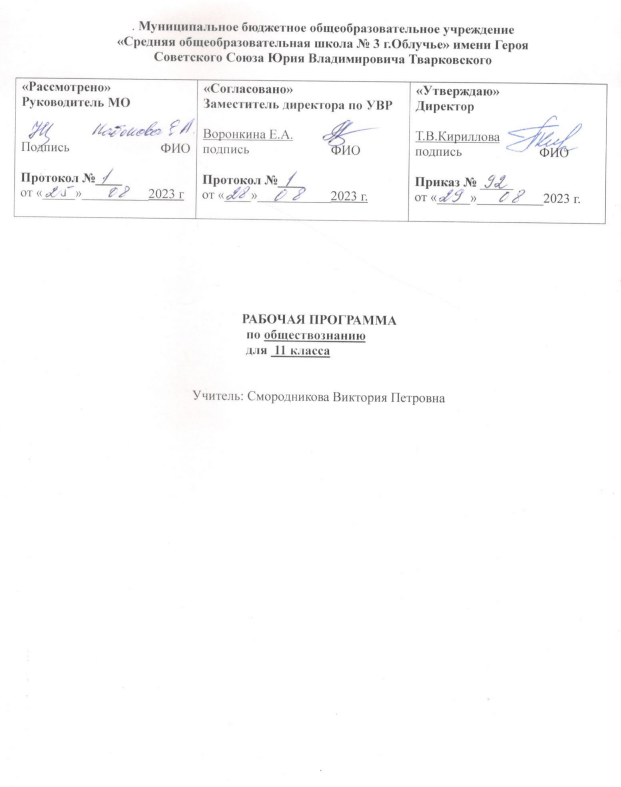 Облучье, 2023 г.Планируемые результаты освоения учебного предметаЛичностные результаты:— осознание учащимися зависимости между перспективами экономического развития страны и возможностями активного участия в её экономической жизни; — ориентация в социальных ролях участников экономической деятельности; — формирование активной позиции учащихся в общественной жизни при решении задач в области социально-экономических отношений;— осознание важности овладения рациональными способами экономического поведения; — готовность к рациональному экономическому поведению в условиях как подъёма, так и спада экономической активности в стране; — способность и готовность к выполнению ключевых социальных ролей (труженика, производителя); — понимание важности активного и ответственного отношения к экономической деятельности, ориентированность на посильное участие в ней; — способность ставить личные цели и строить жизненные планы; — соотношение поступков с принятыми нормами морали; — анализ различных ситуаций свободного выбора, выявление его оснований и последствий; — различение формы чувственного и рационального познания, пояснение их примерами; — различение абсолютной и относительной истины; — понимание того, что положение человека в обществе в значительной степени зависит от него самого — его образовательных успехов, квалификации, направленности личности; — осознание значимости совместных действий представителей социальных групп по защите своих интересов; — готовность к самостоятельной, творческой и ответственной деятельности с учётом гендерных особенностей социализации; — толерантное сознание и поведение в поликультурном мире, готовность вести диалог с другими людьми, учитывая гендерные особенности, достигать в нём взаимопонимания, находить общие цели и сотрудничать для их достижения; — сформированность гражданской позиции активного и сознательного члена российского общества; — сформированность мировоззрения, соответствующего современному уровню развития науки и общественной практики.Метапредметные результаты: — умение подкреплять изученные положения конкретными фактами и примерами из социально-экономической действительности; — критическое восприятие и осмысление информации, освещающей события на рынках товаров и услуг, формулирование собственных заключений и оценочных суждений; — умение рассчитывать и прогнозировать свою деятельность с позиций экономической целесообразности и результативности;— умение критически воспринимать экономическую информацию с целью анализа состояния и тенденций экономического развития общества, интерпретации социально-экономических изменений; — умение ориентироваться в экономических событиях, оценивать их последствия; — умение анализировать экономические данные с целью выявления иллюстрируемых ими тенденций; — способность к построению логической цепи рассуждений, умение слушать и вступать в диалог, участвовать в коллективном обсуждении социально-экономических проблем; — умение продуктивно общаться и взаимодействовать в процессе совместной деятельности, учитывая позиции других её участников, избегая негативного влияния гендерных стереотипов; — умение самостоятельно давать оценки и принимать решения, определяющие стратегию поведения в соответствии с гендерными предписаниями, с учётом гражданских и нравственных ценностей; — умение классифицировать социальные явления (различные аспекты демографической ситуации) на основе определённых, в том числе самостоятельно выявленных, оснований для классификации, сопоставления и сравнения; — критическое восприятие и осмысление социальной информации, отражающей различные подходы в освещении современных демографических процессов; формулирование на этой основе собственных заключений и оценочных суждений; — умение ориентироваться в различных источниках политической информации, критически оценивать и интерпретировать информацию, получаемую из различных источников; — умение самостоятельно оценивать и принимать решения, определяющие стратегию поведения, с учётом гражданских и нравственных ценностей. Предметные результаты:— умение конкретизировать примерами основные факторы производства и факторные доходы; — различение форм бизнеса; — оценивание деятельности различных финансовых институтов, определение задач, функций и роли Центрального банка Российской Федерации в банковской системе РФ; — способность извлекать социальную информацию из источников различного типа о тенденциях развития современной рыночной экономики; — анализ практических ситуаций, связанных с реализацией гражданами своих экономических интересов;— умение различать и сравнивать пути достижения экономического роста; — раскрытие взаимосвязи экономики с другими сторонами жизни общества; — способность выделять причины безработицы и различать её виды; — умение различать формы чувственного и рационального познания, поясняя их примерами; — выделение критериев социальной стратификации; — различение видов социальной мобильности; — умение характеризовать социальные институты семьи и брака; раскрывать факторы, влияющие на развитие современной семьи; — выявление причин социальных конфликтов, моделирование ситуации путей разрешения конфликтов; — способность выделять субъекты политической деятельности и объекты политического воздействия; — умение раскрывать принципы государства как основного института политической системы общества; — различение типов политических режимов, оценка роли политических режимов различных типов в общественном развитии; — установление взаимосвязи правового государства и гражданского общества, способность раскрывать ценностный смысл правового государства; — формулирование суждения о значении многопартийности и идеологического плюрализма в современном обществе.Выпускник на базовом уровне научится:Экономика- Раскрывать взаимосвязь экономики с другими сферами жизни общества;- конкретизировать примерами основные факторы производства и факторные доходы;- объяснять механизм свободного ценообразования, приводить примеры действия законов спроса и предложения;- оценивать влияние конкуренции и монополии на экономическую жизнь, поведение основных участников экономики;- различать формы бизнеса;- извлекать социальную информацию из источников различного типа о тенденциях развития современной рыночной экономики;- различать экономические и бухгалтерские издержки;- приводить примеры постоянных и переменных издержек производства;- различать деятельность различных финансовых институтов, выделять задачи, функции и роль Центрального банка Российской Федерации в банковской системе РФ;- различать формы, виды проявления инфляции, оценивать последствия инфляции для экономики в целом и для различных социальных групп;- выделять объекты спроса и предложения на рынке труда, описывать механизм их взаимодействия;- определять причины безработицы, различать ее виды;- высказывать обоснованные суждения о направлениях государственной политики в области занятости;- объяснять поведение собственника, работника, потребителя с точки зрения экономической рациональности, анализировать собственное потребительское поведение;- анализировать практические ситуации, связанные с реализацией гражданами своих экономических интересов;- приводить примеры участия государства в регулировании рыночной экономики;- высказывать обоснованные суждения о различных направлениях экономической политики государства и ее влиянии на экономическую жизнь общества;- различать важнейшие измерители экономической деятельности и показатели их роста: ВНП (валовой национальный продукт), ВВП (валовой внутренний продукт);- различать и сравнивать пути достижения экономического роста.Социальные отношения- Выделять критерии социальной стратификации;- анализировать социальную информацию из адаптированных источников о структуре общества и направлениях ее изменения;- выделять особенности молодежи как социально-демографической группы, раскрывать на примерах социальные роли юношества;- высказывать обоснованное суждение о факторах, обеспечивающих успешность самореализации молодежи в условиях современного рынка труда;- выявлять причины социальных конфликтов, моделировать ситуации разрешения конфликтов;- конкретизировать примерами виды социальных норм;- характеризовать виды социального контроля и их социальную роль, различать санкции социального контроля;- различать позитивные и негативные девиации, раскрывать на примерах последствия отклоняющегося поведения для человека и общества;- определять и оценивать возможную модель собственного поведения в конкретной ситуации с точки зрения социальных норм;- различать виды социальной мобильности, конкретизировать примерами;- выделять причины и последствия этносоциальных конфликтов, приводить примеры способов их разрешения;- характеризовать основные принципы национальной политики России на современном этапе;- характеризовать социальные институты семьи и брака; раскрывать факторы, влияющие на формирование института современной семьи;- характеризовать семью как социальный институт, раскрывать роль семьи в современном обществе;- высказывать обоснованные суждения о факторах, влияющих на демографическую ситуацию в стране;- формулировать выводы о роли религиозных организаций в жизни современного общества, объяснять сущность свободы совести, сущность и значение веротерпимости;- осуществлять комплексный поиск, систематизацию социальной информации по актуальным проблемам социальной сферы, сравнивать, анализировать, делать выводы, рационально решать познавательные и проблемные задачи;- оценивать собственные отношения и взаимодействие с другими людьми с позиций толерантности.Политика- Выделять субъектов политической деятельности и объекты политического воздействия;- различать политическую власть и другие виды власти;- устанавливать связи между социальными интересами, целями и методами политической деятельности;- высказывать аргументированные суждения о соотношении средств и целей в политике;- раскрывать роль и функции политической системы;- характеризовать государство как центральный институт политической системы;- различать типы политических режимов, давать оценку роли политических режимов различных типов в общественном развитии;- обобщать и систематизировать информацию о сущности (ценностях, принципах, признаках, роли в общественном развитии) демократии;- характеризовать демократическую избирательную систему;- различать мажоритарную, пропорциональную, смешанную избирательные системы;- устанавливать взаимосвязь правового государства и гражданского общества, раскрывать ценностный смысл правового государства;- определять роль политической элиты и политического лидера в современном обществе;- конкретизировать примерами роль политической идеологии;- раскрывать на примерах функционирование различных партийных систем;- формулировать суждение о значении многопартийности и идеологического плюрализма в современном обществе;- оценивать роль СМИ в современной политической жизни;- иллюстрировать примерами основные этапы политического процесса;- различать и приводить примеры непосредственного и опосредованного политического участия, высказывать обоснованное суждение о значении участия граждан в политике.Содержание учебного предметаТема I. Экономическая жизнь общества. Экономика как подсистема общества. Экономика и уровень жизни. Экономика и социальная структура общества. Экономика и политика. Что изучает экономическая наука. Экономическая деятельность и её измерители. Понятие ВВП. Экстенсивный и интенсивный рост. Факторы и темпы экономического роста. Экономическое развитие. Экономический цикл. Причины цикличного развития экономики. Рынок в жизни общества. Рыночная экономика. Как действует «невидимая рука» рынка. Законы спроса и предложения. Рыночные структуры.  Конкуренция и монополия. Современная рыночная система. Цели деятельности фирмы. Факторы производства. Экономические и бухгалтерские издержки и прибыль. Постоянные и временные издержки производства. Налоги, уплачиваемые предприятием. Основные принципы менеджмента. Основы маркетинга. Функции финансового рынка. Финансовые институты. Защита прав потребителей финансовых услуг. Фондовый рынок, его инструменты и участники. Основные источники финансирования бизнеса. Экономические функции государства. Общественные блага. Внешние эффекты. Какой инструмент регулирования экономики выбрать. Налоговая система РФ. Нужна ли рынку помощь государства. Тенденции экономического развития России. Типы финансовой политики. Основы денежно-кредитной политики государства. Влияние денежно-кредитной политики на российскую экономику. Бюджетная политика. Инфляция: виды, причины и последствия. Рынок труда. Причины и виды безработицы. Государственная политика в области занятости. Что такое мировая экономика. Международная торговля. Государственная политика в области международной торговли. Глобальные проблемы экономики. Тенденции общемирового экономического развития. Экономическая культура: сущность и структура. Экономические отношения и интересы. Экономическая свобода и социальная ответственность. Связь экономической культуры и деятельности. Рациональное поведение участников экономической деятельности. Тема II. Социальная сфера. Многообразие социальных групп. Социальное неравенство. Социальная стратификация. Социальная мобильность. Социальные интересы. Социальные нормы. Социальный контроль. Отклоняющееся (девиантное) поведение. Преступность. Что объединяет людей в нацию. Россия — многонациональное общество и единый народ. Межнациональные конфликты и пути их преодоления. Пути межнационального сближения. Национальная политика в России. Семья как социальный институт. Функции семьи. Семья в современном обществе. Бытовые отношения. Дом, в котором мы живём. Гендерные стереотипы и роли. Гендер и социализация. Гендерные отношения в современном обществе. Молодёжь как социальная группа. Развитие социальных ролей в юношеском возрасте. Молодёжная субкультура. Изменение численности населения России. Возрастной состав населения России. Рождаемость и смертность. Миграция. Тема III. Политическая жизнь общества. Политическая деятельность и общество. Политическая сфера и политические институты. Политические отношения. Политическая власть. Структура и функции политической системы. Государство в политической системе. Политический режим. Демократические перемены в России. Сущность правового государства. Гражданское общество. Местное самоуправление. Избирательная система. Избирательная кампания. Понятия политической партии и движения. Типология и функции политических партий. Типы партийных систем. Политическая элита. Политическое лидерство. Роль политического лидера. Типы лидерства. Обыденное и теоретическое сознание. Что такое идеология. Современные политические идеологии. Роль идеологии в политической жизни. Политическая психология. Средства массовой коммуникации и политическое сознание. Многообразие форм политического поведения. Политический терроризм. Регулирование политического поведения. Сущность и этапы политического процесса. Политическое участие. Политическая культура. Заключение. Общество и человек перед лицом угроз XXI в.3Тематическое планирование с определением основных видов учебной деятельности№Название темыКол-во часовДомашнее заданиеГлава1: Человек и экономика261Экономика: наука и хозяйство1П 1, п1,22Измерители экономической деятельности1П 13Экономический рост1П 2, п1,24Экономическое развитие1П 25Рыночные отношения в экономике1П 3, п1,26Рыночная структура и инфраструктура1П37Фирмы в экономике. Подготовка к ЕГЭ1П 4,п1,28Экономические и бухгалтерские издержки и прибыль1П 49Подготовка к ЕГЭ: Часть1110Правовые основы предпринимательской деятельности.1П 5,п1,211Как открыть свое дело. Подготовка к ЕГЭ1П 512Слагаемые успеха в бизнесе1П6,п1,213Основные принципы менеджмента и маркетинга1П 614Практическая работа115Экономика и государства. Подготовка к ЕГЭ1П 7, п1,216Экономика и государства.1П 717Финансы в экономике Подготовка к ЕГЭ1П 8,п1,218Инфляция. Подготовка к ЕГЭ1П819Занятость и безработица1П9.п1,220Причины и виды безработицы1П921Подготовка к ЕГЭ:Часть 2122Мировая экономика1П 10,п1,223Мировая экономика. Подготовка к ЕГЭ1П 1024Человек  в системе экономических отношений1П 11,п1,225Человек  в системе экономических отношений. Подготовка к ЕГЭ1П 1126Повторительно-обобщающий урок по теме: Человек и экономика1Глава 2:Поблемы социально-политической и духовной жизни1627Свобода в деятельности человека1П 12, п1,228Что такое свободное общество. Подготовка к ЕГЭ.1П 1229Общественное сознание1П 13, п1,230Структура общественного сознания1П 1331Политическое сознание. Подготовка к ЕГЭ1П 14, п1,232Современные политические идеологии1П 1433Подготовка к ЕГЭ:тест134Политическое поведение1П 15,п1,235Политический терроризм.Подготовка к ЕГЭ1П 1536Политическая элита 1П 16, п1,237политическое лидерство. Подготовка к ЕГЭ1П 1638Демографическая ситуация в современной РФ и проблемы неполной семьи. Подготовка к ЕГЭ1П 17, п1,239Демографическая ситуация в современной РФ и проблемы неполной семьи1П 1740Религиозные объединения и организации в РФ1П 18, п1,241Права религиозных организаций. Подготовка к ЕГЭ1П 1842Защита рефератов на тему: Религиозные объединения и организации в РФ143Повторительно-обобщающий урок на тему: Поблемы социально-политической и духовной жизни1Глава 3: Человек и закон44Современные походы к пониманию права. Подготовка к ЕГЭ1П19, п1,245Взаимосвязь естественного и позитивного права1П 1946Гражданин РФ1П 20,п1,247Права и обязанности граждан РФ1П2048Экологическое право. Подготовка к ЕГЭ1П21, п1,249Экологическое право1П 2150Гражданское право1П 22.п1,251Имущественные и неимущественные права. Подготовка к ЕГЭ1П 2252Практическая работа с документом по теме: Гражданское право153Семейное право1П 23,п1.254Права и обязанности супругов. Подготовка к ЕГЭ1П2355Правовое регулирование занятости и трудоустройства1П 24,п1,256Правовое регулирование занятости и трудоустройства1П 2457Процессуальное право: гражданский процесс. Подготовка к ЕГЭ1П 25, п 1,258Промежуточная аттестация :тестирование59Процессуальное право: арбитражный процесс1П 2560Процессуальное право: уголовный процесс. Подготовка к ЕГЭ1П 26,п1,261Судебное разбирательство. Подготовка к ЕГЭ1П 2662Процессуальное право6: административная юрисдикция, конституционное судопроизводство. Подготовка к ЕГЭ1П 2763Международная защита прав человека1П 28,п1,264Европейская система защиты прав человека. Подготовка к ЕГЭ1П 2865Взгляд в будущее. Подготовка к ЕГЭ1П 29,п1,266Пути решения проблем современного общества. Подготовка к ЕГЭ1П 2967Повторительно-обобщающий урок по теме: Человек и закон.68Итоговое повторение1